Начиная с апреля и по сегодняшний день инспектора Отдела надзорной деятельности и профилактической работы Центрального района УНДПР ГУ МЧС России по Санкт-Петербургу проводят в школах Центрального района уроки безопасности, посвященные безопасному отдыху в летний период, подготовке детей к летним каникулам, правилам поведения в природной среде, в том числе на воде, действиям при угрозе возникновения чрезвычайных ситуаций природного и техногенного характера в местах массового пребывания людей, соблюдению требований пожарной безопасности. Также сотрудники МЧС рассказывают школьникам о правилах пожарной безопасности в быту, о причинах возникновения пожаров, напоминают  о действиях в случае возникновения пожара и телефоны вызова экстренных служб, и демонстрируют учебный фильм «Безопасная эвакуация из образовательного учреждения», раздают памятки по пожарной безопасности.  Такие встречи с действующими сотрудниками МЧС интересны ребятам, запоминаются ярким событием и предназначены для информирования детей об элементарных правилах безопасности. 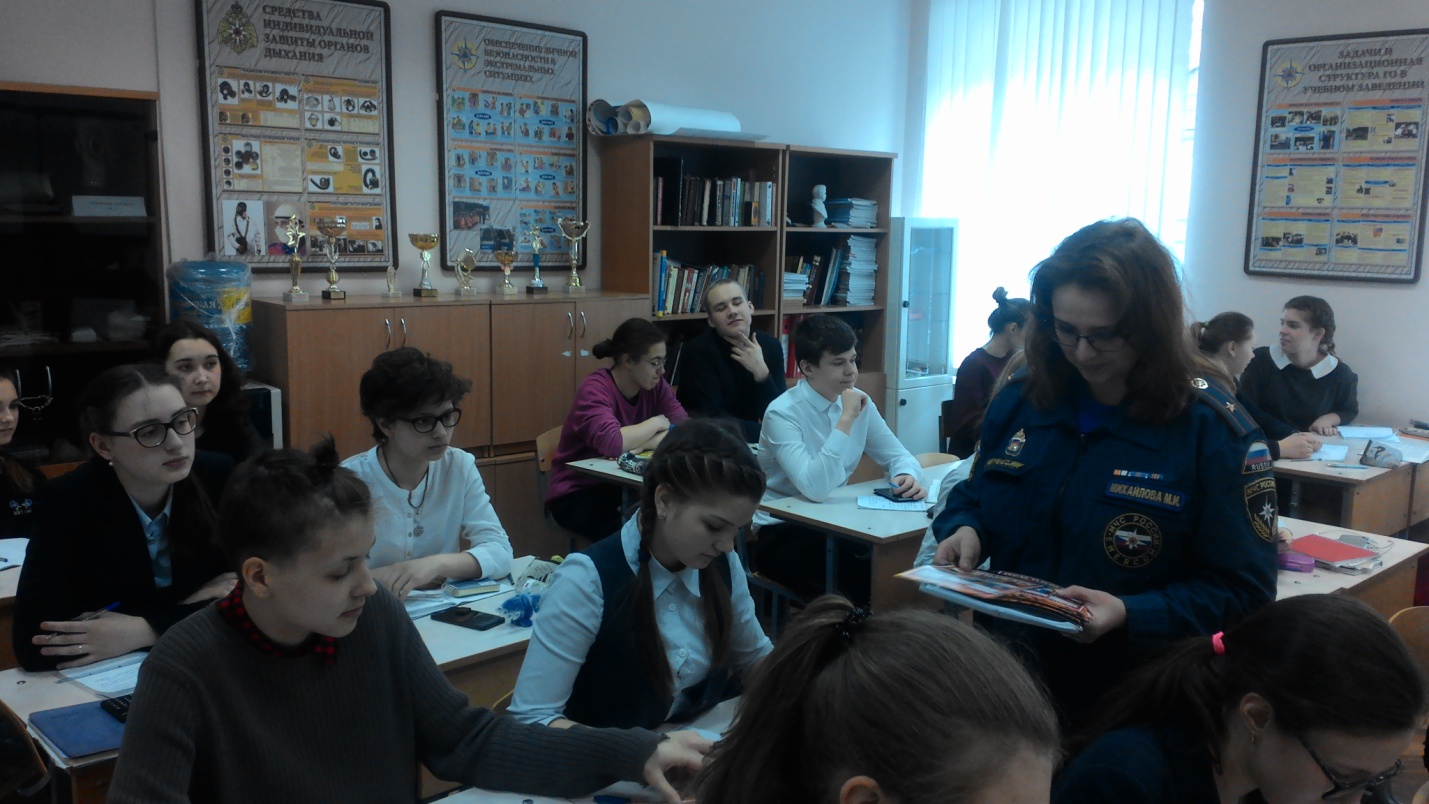 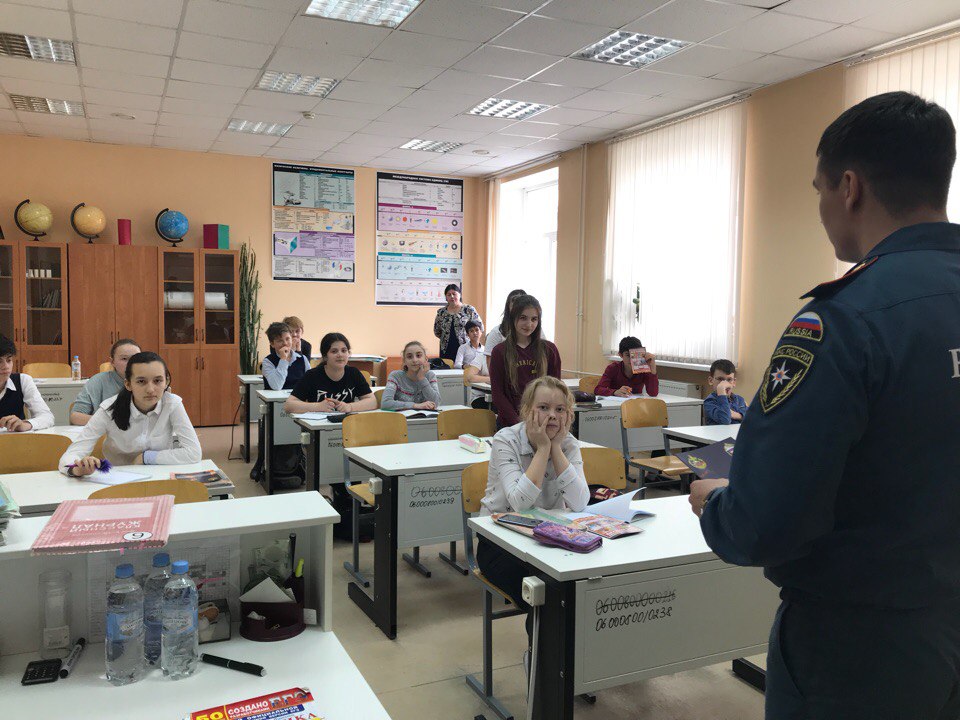 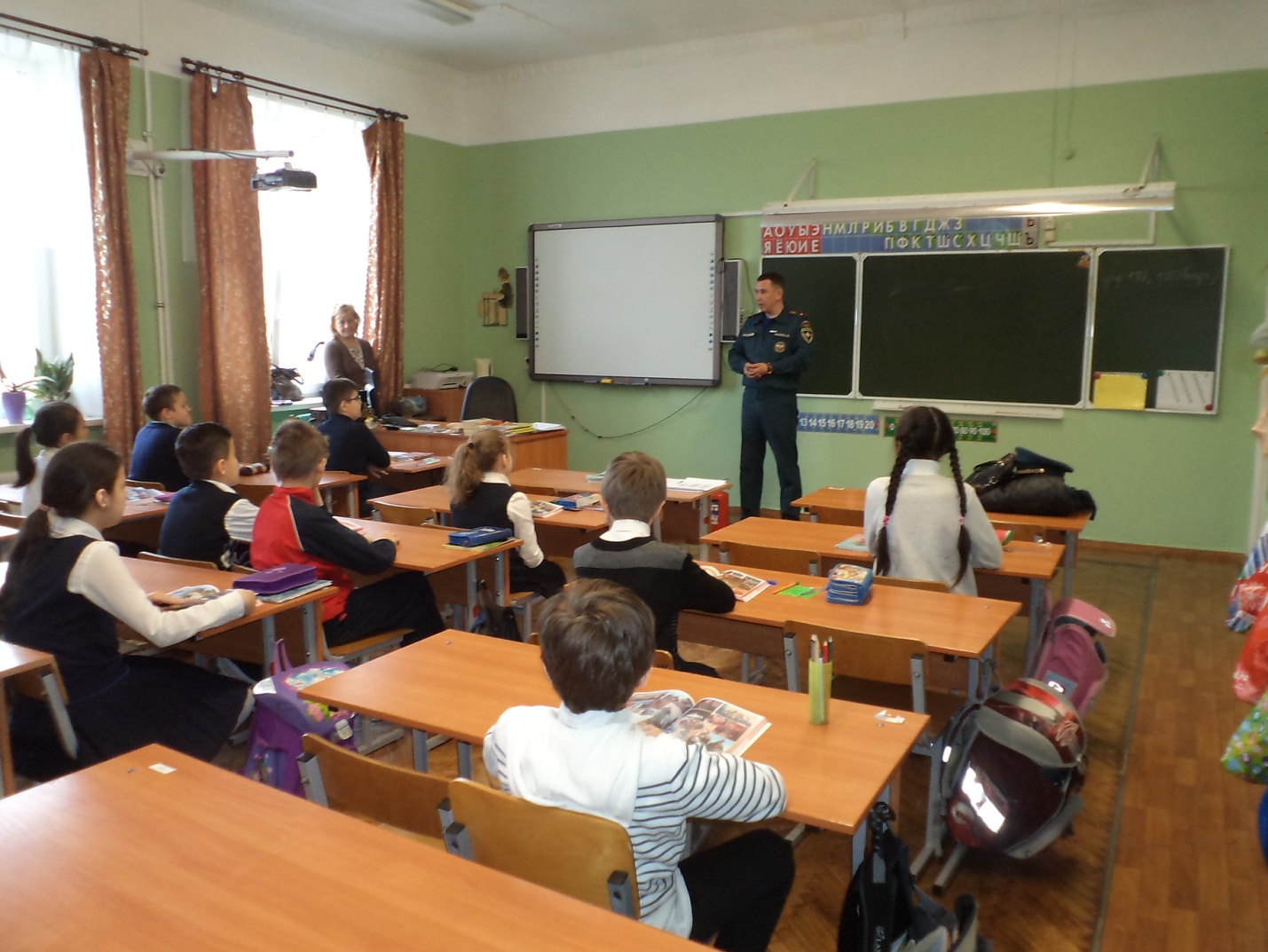 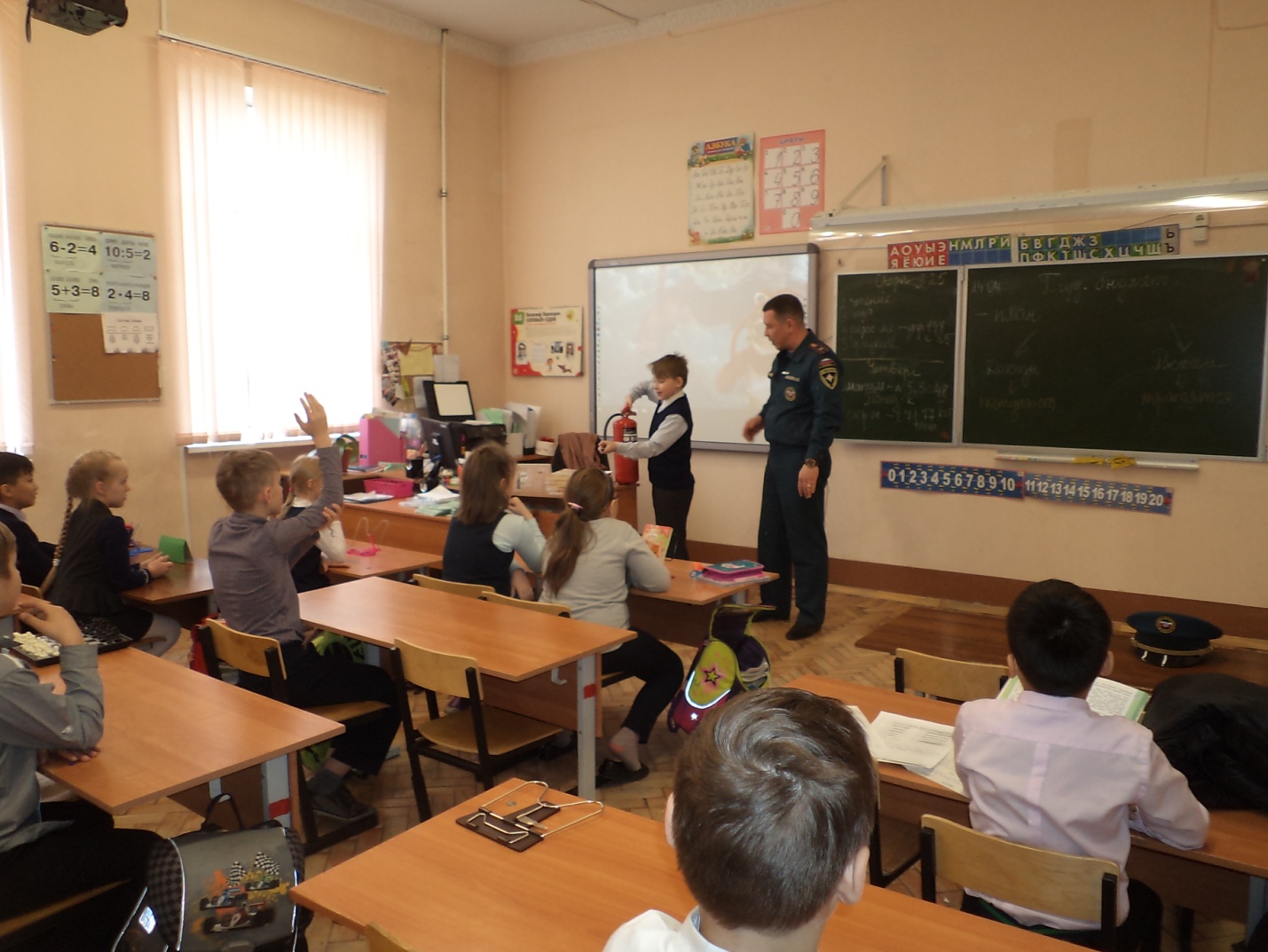 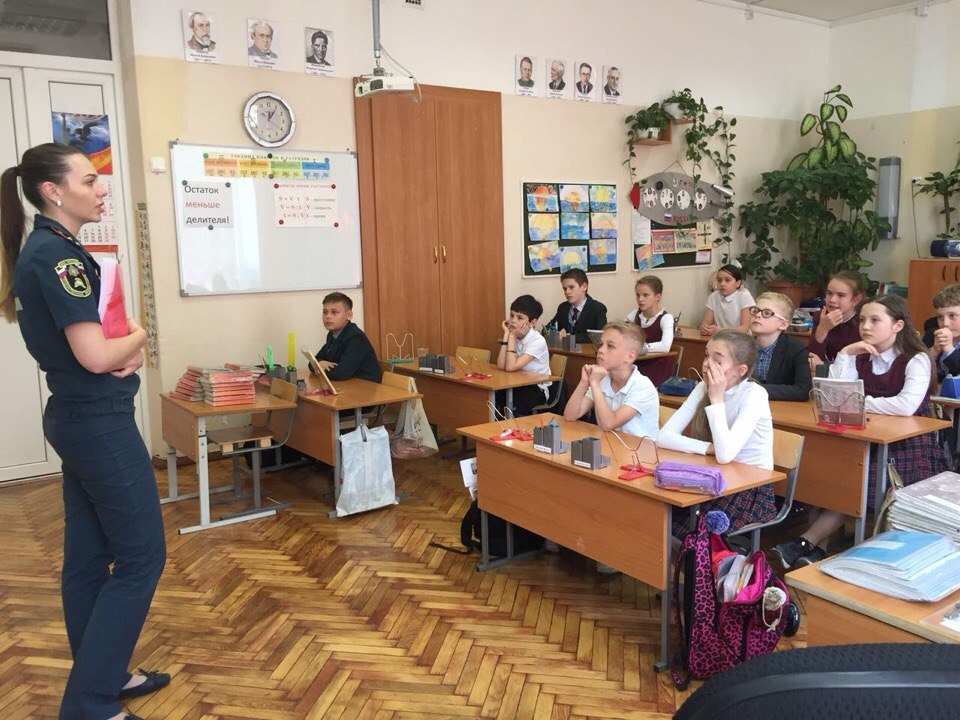 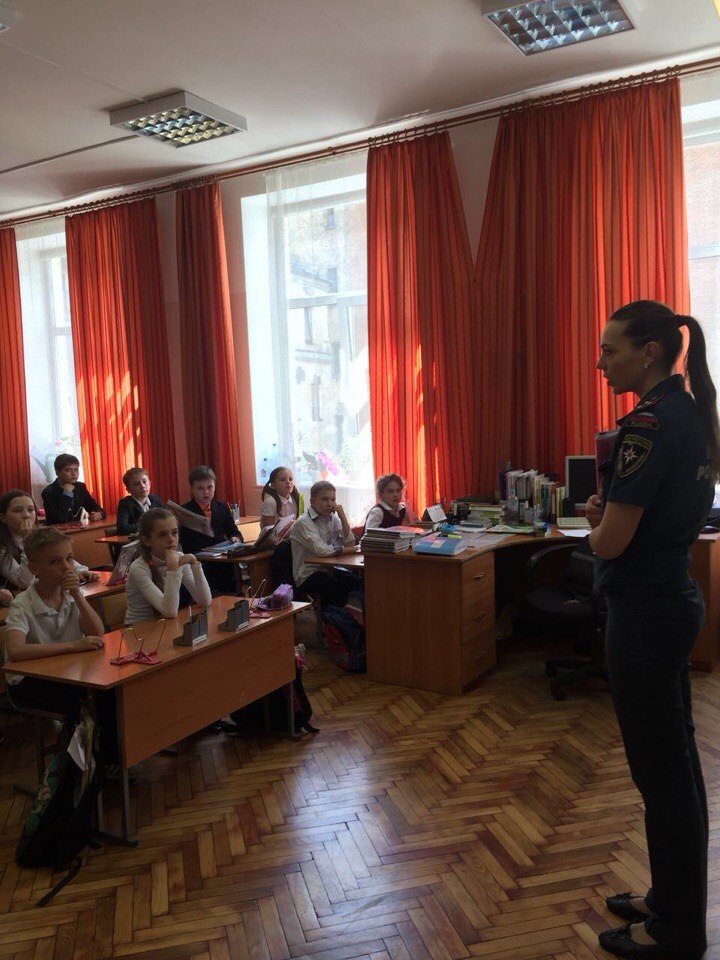 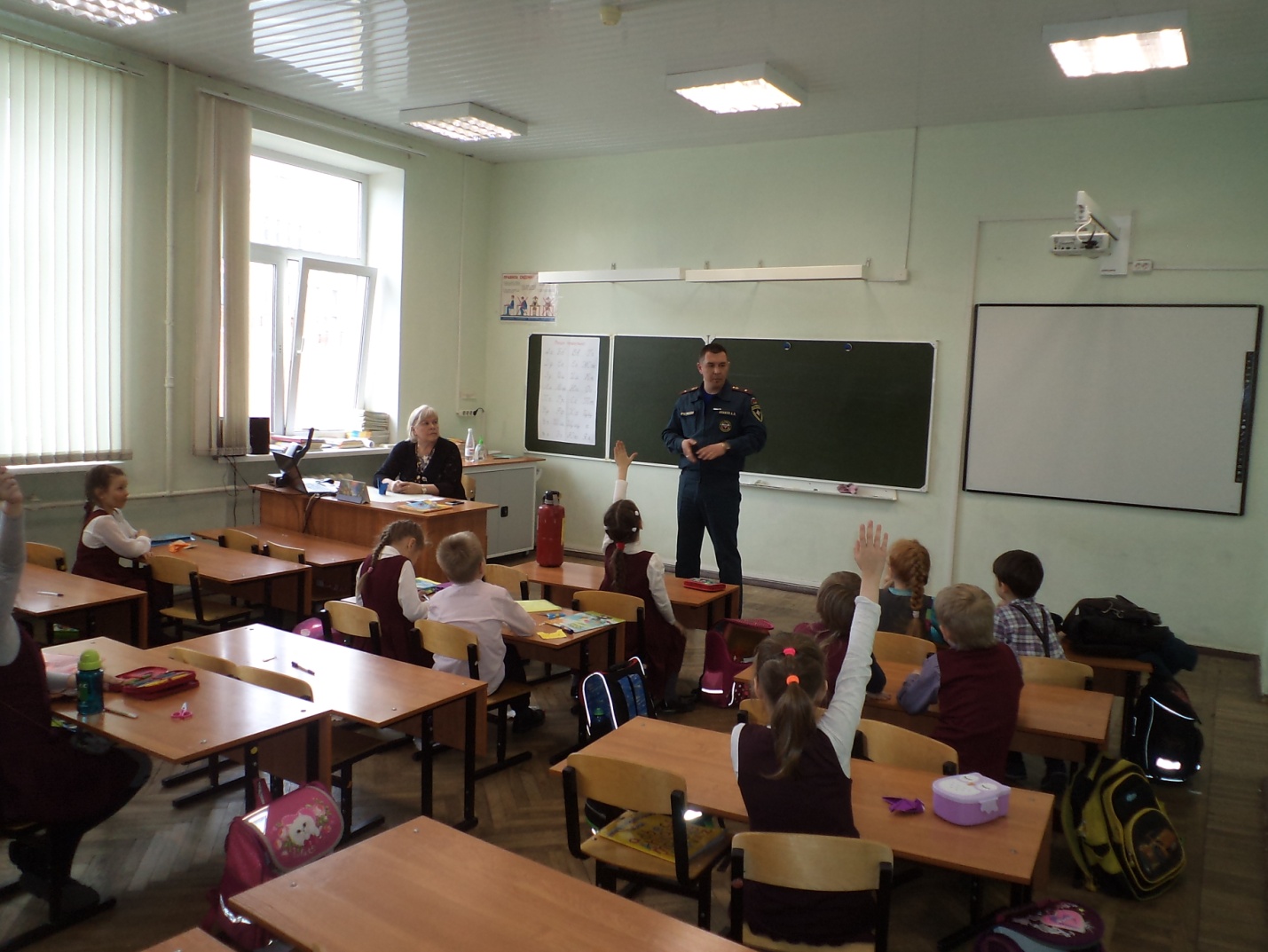 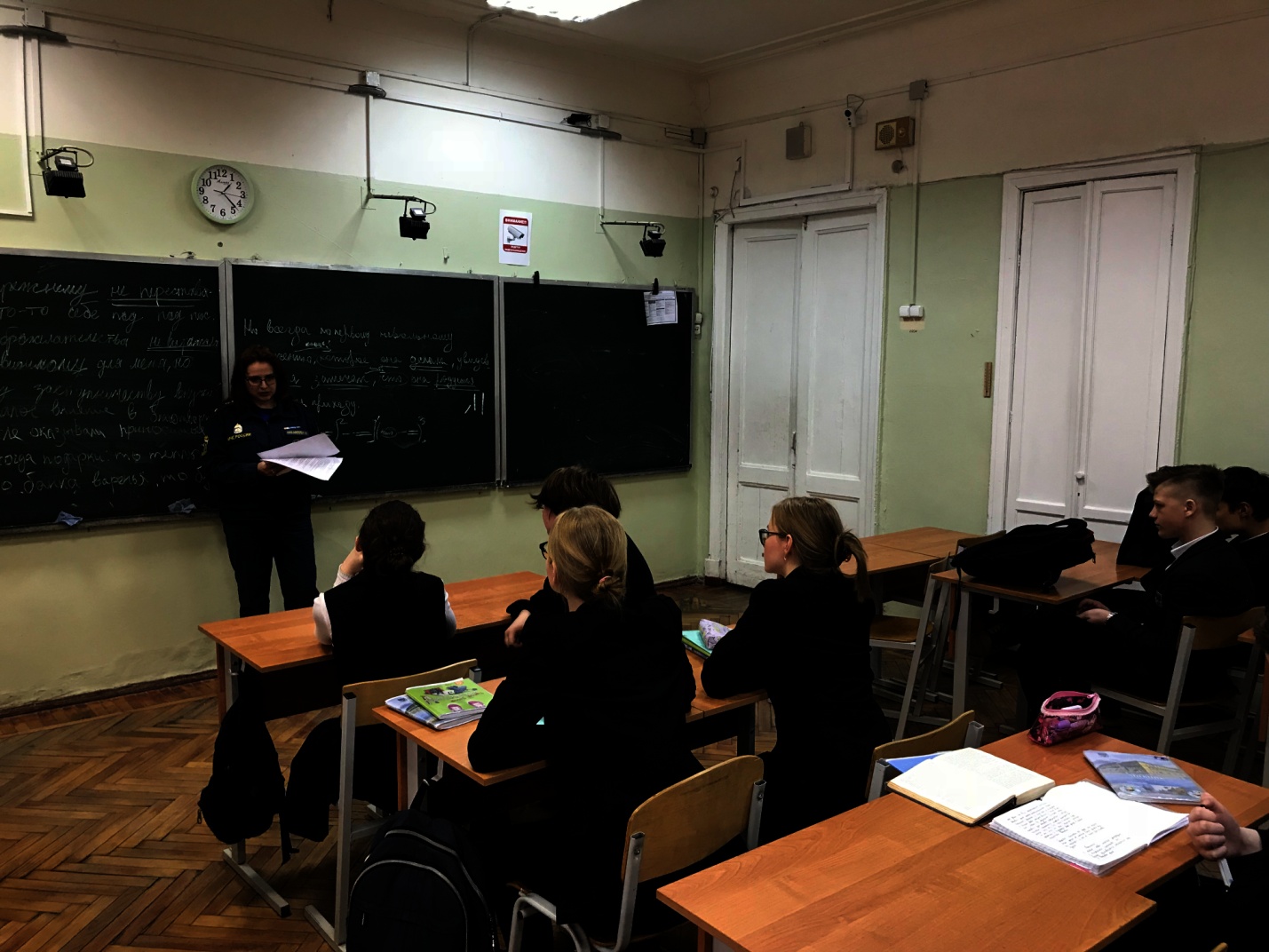 ОНДПР Центрального районаГУ МЧС России по Санкт-Петербургу22.05.2018г.